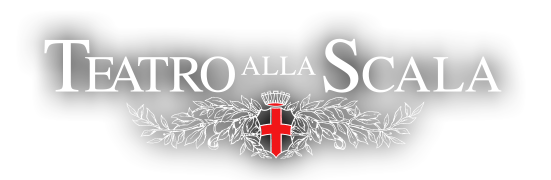 Nome Istituto:                                                                   Nome Scuola (Secondaria di I Grado):                                                                                                                      Via:                                                                         Città: Telefono Scuola: E-mail Scuola:                                                                        Nome del Dirigente Scolastico/della Dirigente Scolastica:                                                                       Nome Operatore/Operatrice Culturale referente:E-mail dell’Operatore/Operatrice Culturale referente: Telefono dell’Operatore/Operatrice Culturale referente: Numero totale di alunni aderenti al progetto:Di cui alunni DVA n°:Specificare presenza di studenti con disabilità motoria con sedia a rotelle:                                                                        Numero accompagnatori (*minimo 1 ogni 15 in platea / 1 per palco):Concerto richiesto:Balletto richiesto: